PLAN PREPARATION MEMORANDUM 10-7BACKGROUND AND PROCEDUREBDE Manual Chapter 12 discusses approval authority of Phase I Reports. As a supplement to the BDE Manual, the following District procedure should be followed for Design Approval of Phase I Reports.  Please circulate Phase I Project Reports through the following personnel prior to District approval:Pre-Final and Final Review Studies & Plans Squad LeaderProject Engineer (Respective)Project Engineer (NJF – Commitments)Environmental StudiesConsultant Liaison Unit (if applicable)Project Support EngineerLand Acquisition Engineer (if applicable)Programming EngineerBridge & Hydraulics Engineer (if applicable)Studies & Plans EngineerMake corrections from pre-final review and submit to the Regional Engineer for approval.  Once signed, send the BDE form 1201 and an informational copy of the report in PDF format to:  Bureau of Design & Environment, Attn: “Current Bureau Chief” and circulate approved Original Project Report through the above final review personnel and place in the contract section file.  An additional paper copy of the Project Report should also be made for the R.E. file. Paper copies or electronic copies are acceptable for the Squad file and Personal file, if so desired. An electronic copy of the approved project report shall also be retained.10-07.doc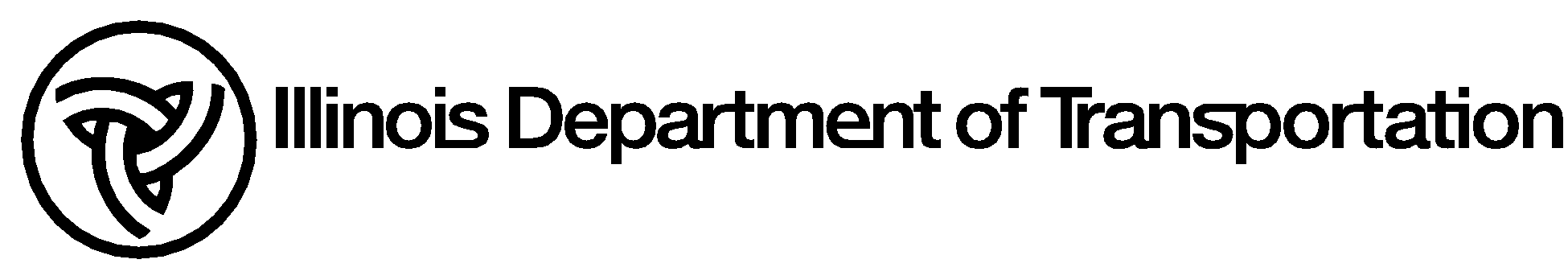 To:Studies & Plans Squads                                   PPM 10-7From:Dave Bayler                                    Revised:  Scott Neihart   Subject:Project Report CirculationDate:February 26, 1996          Revision Date:  July 16, 2016